Press Release #13/16-17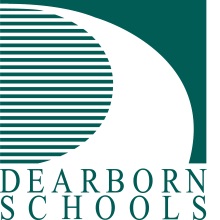 FOR IMMEDIATE RELEASE: January 12, 2017 Contact: David Mustonen, Director, Communications and Marketing		       (313) 827-3006        MustonD@dearbornschools.org 		       Christine Sipperley, President, Dearborn Federation of Teachers		       (313) 584-5311        SipperC@dearbornschools.org    Students First-Inspire, Educate, Celebrate	 www.dearbornschools.org                                                           Community To Gather In Support Of Public EducationParents, students, staff members, and community members will gather on January 19 to show they are united in their support for public education.  The event is part of a national day of action and will take place at the Dearborn Public Schools Administrative Service Center, 18700 Audette, Dbn. 48124 beginning at 9:45 a.m.  Any member of the community interested in showing their support for public education is welcome to stop by the Administration Building beginning at 9:30 a.m.  This activity coincides with similar efforts taking place across the country on that day to show support for public education in the United States. Organizers also want to call attention to the fact schools must remain centers of learning that are protected against threats of bullying and racism. In addition, it is important that policymakers increase the investment in public schools and protect Title I funds, federal dollars that are critical in supporting the education of students who are most at risk of not being successful in school. “Public education is a cornerstone of our democracy.  The unity and positive relationships we have built with our unions, parents, and communities have brought about a great deal of student success in Dearborn. We look forward to joining with our partners to show our continued support for public education”, commented Dearborn Public Schools Superintendent Dr. Glenn Maleyko. The event at the Administration building will start when those gathered join hands and encircle the building symbolically demonstrating their unity in supporting public schools.   A brief ceremony will follow with comments from parents, staff, and other community leaders. ###